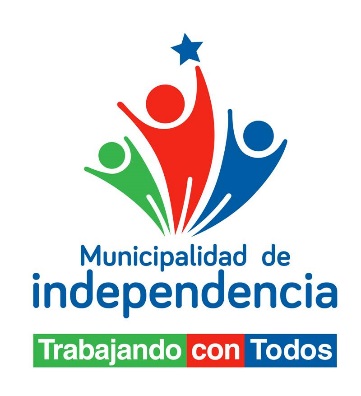 Municipalidad de IndependenciaFONDEVE 2022FORMULARIO PRESENTACIÓN DE PROYECTOSOrganización(es) Postulante(s)
Tipo de Iniciativa (Líneas de financiamiento, Art. 8)
IDENTIFICACIÓN DE LA ORGANIZACIÓN(En caso de Proyectos Asociativos, repetir esta página para cada Organización) IDENTIFICACIÓN DEL DIRECTORIOPOSTULACIÓN AL PROYECTO3.1	Identificación del proyecto Beneficiarios3.3	Fundamentación 3.4	Descripción del Proyecto3.5	Objetivo General IMPLEMENTACIÓN DEL PROYECTOIndicar tiempo estimado para el desarrollo del proyecto, el cual no debe exceder de 90 días corridos.PROGRAMA DE ACTIVIDADESPRESUPUESTODetallar cada uno de los gastos asociados a la ejecución del proyecto, de acuerdo a la o las cotizaciones presentadas, si corresponde.  MONTOS INVOLUCRADOS.ANEXODocumentos que se deben presentar:Proyecto AsociativoProyecto IndividualNombre del ProyectoEntidad Gestora:Entidades Asociadas:Identidad, cultura, patrimonio e interculturalidadFomento a la actividad física o deportivaEquipamiento para el funcionamiento de las organizacionesInfraestructuraSeguridadParticipación ciudadanaGéneroAutocuidado y recreaciónNombre de la Organización Nombre de la Organización Nombre de la Organización Nombre de la Organización Nombre de la Organización Nombre de la Organización Nombre de la Organización Rut OrganizaciónRut OrganizaciónUbicación Sede Social o Lugar de Funcionamiento (calle, Nº, Villa o Población)Ubicación Sede Social o Lugar de Funcionamiento (calle, Nº, Villa o Población)Ubicación Sede Social o Lugar de Funcionamiento (calle, Nº, Villa o Población)Ubicación Sede Social o Lugar de Funcionamiento (calle, Nº, Villa o Población)Ubicación Sede Social o Lugar de Funcionamiento (calle, Nº, Villa o Población)Ubicación Sede Social o Lugar de Funcionamiento (calle, Nº, Villa o Población)Ubicación Sede Social o Lugar de Funcionamiento (calle, Nº, Villa o Población)Nº Personalidad JurídicaAño de Pers. JurídicaNº Socios Y Socias BarrioUnidad VecinalNombre Presidente o PresidentaRUTDirección ParticularTeléfono Particular o recadosCorreo electrónicoNombre del Secretario o SecretariaRUTDirección ParticularTeléfono Particular o recadosCorreo electrónicoNombre del Tesorero o TesoreraRUTDirección ParticularTeléfono Particular o recadosCorreo electrónicoNombre del ProyectoDirectos: Aquellas personas que se beneficiarán directamente con la ejecución del proyecto (Ej. Socios de una Junta de Vecinos)Indirectos: Aquellas personas que serán beneficiadas de manera indirecta con la ejecución del proyecto (Ej. Familias de los socios de una Junta de Vecinos)IMPACTO COMUNITARIO:Aquellos proyectos que permitan la inclusión de vecinas y vecinos que no forman parte de las organizaciones postulantes, que promuevan la participación en temas de interés de la comunidad, y/o que tengan una repercusión a nivel social (Art. 6 del Reglamento). Si su respuesta es sí, justifique en el recuadro siguiente.SÍ_____                                                   NO_____IMPACTO COMUNITARIO:Aquellos proyectos que permitan la inclusión de vecinas y vecinos que no forman parte de las organizaciones postulantes, que promuevan la participación en temas de interés de la comunidad, y/o que tengan una repercusión a nivel social (Art. 6 del Reglamento). Si su respuesta es sí, justifique en el recuadro siguiente.SÍ_____                                                   NO_____IMPACTO COMUNITARIO:Aquellos proyectos que permitan la inclusión de vecinas y vecinos que no forman parte de las organizaciones postulantes, que promuevan la participación en temas de interés de la comunidad, y/o que tengan una repercusión a nivel social (Art. 6 del Reglamento). Si su respuesta es sí, justifique en el recuadro siguiente.SÍ_____                                                   NO_____IMPACTO COMUNITARIO:Aquellos proyectos que permitan la inclusión de vecinas y vecinos que no forman parte de las organizaciones postulantes, que promuevan la participación en temas de interés de la comunidad, y/o que tengan una repercusión a nivel social (Art. 6 del Reglamento). Si su respuesta es sí, justifique en el recuadro siguiente.SÍ_____                                                   NO_____JUSTIFICACIÓN DEL IMPACTO COMUNITARIO:JUSTIFICACIÓN DEL IMPACTO COMUNITARIO:JUSTIFICACIÓN DEL IMPACTO COMUNITARIO:JUSTIFICACIÓN DEL IMPACTO COMUNITARIO:Describir las razones que motivan la presentación del proyecto, y la necesidad e importancia de ejecutar dicho proyecto en su organización (situación actual o problema que requieren solucionar).Describir las características del proyecto: Qué se va a hacer, para qué se va a hacer y los efectos esperados con la implementación del proyecto.Objetivos específicos: situaciones concretas que se realizaran para cumplir con el objetivo general planteado.Aporte de la Organización: Mencionar con qué medios cuenta la organización para el logro del (los) objetivo(s) del proyecto.Nº de meses de ejecución del ProyectoFecha estimada de InicioFecha estimada de TérminoACTIVIDADESFECHAVerificador (lista de asistencia, fotografías, etc)1.2.3.4.5.Recursos humanos (monitores, contratistas, etc.)Recursos humanos (monitores, contratistas, etc.)DETALLE MONTO $Materiales e insumos Materiales e insumos DETALLE MONTO $ TOTAL$Monto Solicitado  $Aporte de terceros $Aporte propio $COSTO TOTAL DEL PROYECTO $MONTO APROBADO$MONTO APROBADOUso exclusivo de la comisión evaluadoraVigencia de la(s) Directiva(s)Inscripción en Registro de Entidades Receptoras de fondos públicoshttps://www.registros19862.cl/Cotización de Bienes y ServiciosCopia del Acta de la Organización (Art. 12) o Formulario de apoyo de Socios y SociasFotocopia del RUT de la(s) Organización(es)Fotocopia de la Libreta de Ahorros de la Organización o Cartola de la cuentaCarta de Compromiso de aportes externosCertificado de Dirección Municipal respectiva (sólo si el proyecto lo requiere)Ítem de evaluaciónÍtem de evaluaciónÍtem de evaluaciónÍtem de evaluaciónPuntaje ObtenidoPuntaje ObtenidoImpacto social o barrial de la iniciativa, entendido como la contribución que hace el proyecto a la solución del problema que lo originaImpacto social o barrial de la iniciativa, entendido como la contribución que hace el proyecto a la solución del problema que lo originaImpacto social o barrial de la iniciativa, entendido como la contribución que hace el proyecto a la solución del problema que lo originaImpacto social o barrial de la iniciativa, entendido como la contribución que hace el proyecto a la solución del problema que lo originaComplementariedad, entendida como la forma en que se inserta la iniciativa en un conjunto mayor y más extenso de iniciativasComplementariedad, entendida como la forma en que se inserta la iniciativa en un conjunto mayor y más extenso de iniciativasComplementariedad, entendida como la forma en que se inserta la iniciativa en un conjunto mayor y más extenso de iniciativasComplementariedad, entendida como la forma en que se inserta la iniciativa en un conjunto mayor y más extenso de iniciativasCoherencia y pertinencia, entendida la primera como la vinculación lógica entre objetivos y actividades a desarrollar; y la segunda, como el ajuste entre dichas actividades y la naturaleza y objetivos de la o las organizacionesCoherencia y pertinencia, entendida la primera como la vinculación lógica entre objetivos y actividades a desarrollar; y la segunda, como el ajuste entre dichas actividades y la naturaleza y objetivos de la o las organizacionesCoherencia y pertinencia, entendida la primera como la vinculación lógica entre objetivos y actividades a desarrollar; y la segunda, como el ajuste entre dichas actividades y la naturaleza y objetivos de la o las organizacionesCoherencia y pertinencia, entendida la primera como la vinculación lógica entre objetivos y actividades a desarrollar; y la segunda, como el ajuste entre dichas actividades y la naturaleza y objetivos de la o las organizacionesCompromiso vecinal, expresado en el aporte y la participación de la población objetivo con el desarrollo del proyectoCompromiso vecinal, expresado en el aporte y la participación de la población objetivo con el desarrollo del proyectoCompromiso vecinal, expresado en el aporte y la participación de la población objetivo con el desarrollo del proyectoCompromiso vecinal, expresado en el aporte y la participación de la población objetivo con el desarrollo del proyectoImpacto comunitario, permite la inclusión de vecinas y vecinos que no forman parte de las organizaciones postulantes, promueve la participación en temas de interés de la comunidad, y/o tiene repercusión a nivel socialImpacto comunitario, permite la inclusión de vecinas y vecinos que no forman parte de las organizaciones postulantes, promueve la participación en temas de interés de la comunidad, y/o tiene repercusión a nivel socialImpacto comunitario, permite la inclusión de vecinas y vecinos que no forman parte de las organizaciones postulantes, promueve la participación en temas de interés de la comunidad, y/o tiene repercusión a nivel socialImpacto comunitario, permite la inclusión de vecinas y vecinos que no forman parte de las organizaciones postulantes, promueve la participación en temas de interés de la comunidad, y/o tiene repercusión a nivel socialSÍNOPuntaje totalPromedio Uso exclusivo de la comisión evaluadoraUso exclusivo de la comisión evaluadoraUso exclusivo de la comisión evaluadoraUso exclusivo de la comisión evaluadoraUso exclusivo de la comisión evaluadoraUso exclusivo de la comisión evaluadora